  MIĘDZYSZKOLNY  OŚRODEK  SPORTOWY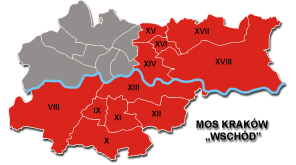 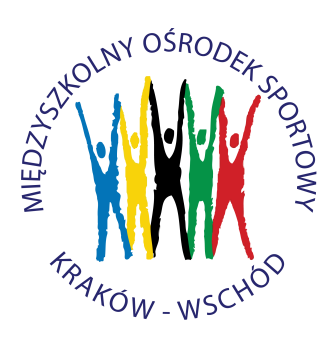  KRAKÓW  -  WSCHÓD31-950  Kraków, os. ZGODY 13 atel./faks  12 644 22 72, tel.  12 644 19 77   www.moswschod.pl e-mail: biuro@moswschod.pl           	                                                         Kraków, dn. 10.09.2015 r.  K O M U N I K A TDotyczy:	Nowohucka Szkoła Biega – bieg wokół Zalewu Nowohuckiego  		szkół podstawowych i gimnazjalnych dziewcząt i chłopców ORGANIZATOR: 	Międzyszkolny Ośrodek Sportowy Kraków – Wschód 			Porozumienie Dzielnic Nowohuckich (Dzielnica XIV, XV, XVI i XVII) 			Fundacja Sportowy KrakówTERMIN  ZAWODÓW:25.09. 2015 r. /piątek/	- 	szkoły podstawowe zbiórka uczestników o godz. 930				- 	początek zawodów o godz. 1015				- 	szkoły gimnazjalne zbiórka uczestników o godz. 1045				- 	początek zawodów o godz. 1115MIEJSCE  ZAWODÓW:Zalew Nowa Huta, ul. Bulwarowa (zbiórka obok placu zabaw dla dzieci)UCZESTNICTWO:W biegu startują uczniowie szkół podstawowych, oddzielnie w kategorii dziewcząt 
i w kategorii chłopców. Reprezentacja szkoły liczy maksymalnie 15 zawodników i  15 zawodniczek. Obowiązuje Karta Zgłoszeniowa udziału w zawodach /lista uczestników/ potwierdzona przez dyrektora szkoły – wzór zamieszczony jest na naszej stronie internetowej www.moswschod.plZapraszamy również uczniów szkół podstawowych i gimnazjalnych z całego Miasta Krakowa.Bieg ma charakter otwarty.SPOSÓB  PRZEPROWADZENIA  ZAWODÓW:Klasyfikacja osobno dla dziewcząt i chłopców. Bieg zostanie rozegrany wokół Zalewu Nowohuckiego. Długość trasy ok. 1250 m dla dziewcząt i chłopców (jedna pętla).Bieg dziewcząt:	SP - godz.: 1015 		GIM - godz.: 1115Bieg chłopców:	SP - godz.: 1030 		GIM - godz.: 1130NAGRODY:   W każdym z biegów pierwsze 20 osób otrzyma okolicznościowe koszulki.Trzy pierwsze osoby w biegu otrzymają dyplomy, puchary i medale. Kierownikiem imprezy jest Pan Michał Muniak. Serdecznie zapraszamy młodzież szkolną do wielkiego święta biegowego w Nowej Hucie. UwagiSzatnie (namioty) będą zlokalizowane w okolicy linii startu i mety (dwa namioty). Namioty służą wyłącznie do przebierania się. Organizator zabezpiecza opiekę medyczną podczas zawodów.										          - VERTE-